This week’s learning 01.11.21MondayMaths – Oak Academy -  follow the links and complete the activities. https://classroom.thenational.academy/lessons/counting-back-in-ones-to-subtract-6gu64rEnglish – Watch the clip of Little Red Riding Hood and act out the story using props from around your house. https://www.youtube.com/watch?v=LDMWJCrDVMIRE – Think about what makes a good deed. Do a good deed for someone in your house and draw a picture and label it to show what good deed you did.TuesdayMaths – Oak Academy -  follow the links and complete the activities. https://classroom.thenational.academy/lessons/linking-subtraction-equations-to-problem-solving-contexts-cdjkgcEnglish – Write a letter to Grandma and warn her about the wolf.Global Learning – Draw a picture of the road, some water and a railway track. Now draw and label the vehicles you would find in each area.WednesdayMaths – Oak Academy -  follow the links and complete the activities. https://classroom.thenational.academy/lessons/recognising-the-relationship-between-addition-and-subtraction-60tp4tEnglish – Write a description of the wolf. Remember to use and in your sentence.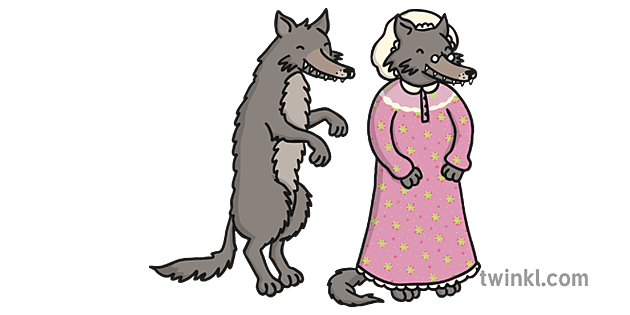 Science – Watch the clip about Materials.https://www.bbc.co.uk/bitesize/topics/zrssgk7/articles/z9pgcdmComplete the activities on the ‘Labelling Materials’ sheet attached.ThursdayMaths – Oak Academy -  follow the links and complete the activities. https://classroom.thenational.academy/lessons/exploring-problems-involving-addition-and-subtraction-6dh68cEnglish – (Comprehension) Watch the Little Red Riding Hood clip again. Answer these questions - What was your favourite part and why? Would you like to meet a wolf like this? Where else could the wolf have hidden? How was Grandma feeling? How was the wolf feeling?Draw a picture of your favourite part or another animal that might be in the story.French – Have a conversation with someone in your house and say hello and goodbye in French. Bonjour and Au Revoir.Friday Maths – Oak Academy -  follow the links and complete the activities. https://classroom.thenational.academy/lessons/exploring-further-problems-involving-addition-and-subtraction-6cv64dEnglish – (SPAG) Practice your handwriting using the year 1 common exception words.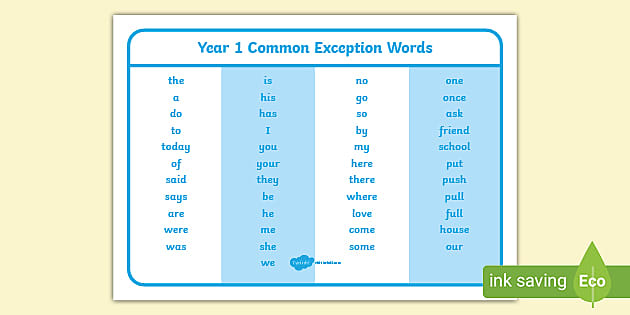 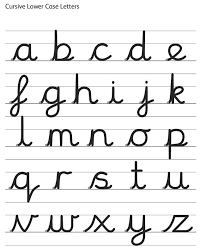 DailyAbacus - https://www.activelearnprimary.co.uk/login?c=0 (Log ins are in the children’s reading diaries and the school code is kmm7).Keep reading!Read a magazine/newspaper article. Arithmetic (20 minutes a day) – Count to 100 aloud whist doing body percussion, challenge yourself and now count in tens.Phonics – Play a phonics phase 2 and 3 game on phonics play.https://www.phonicsplay.co.uk/resources/phase/2/picnic-on-plutoPEVisit youtube and do a session 5 times a week of Joe Wicks/Go Noddle/Cosmic Kids Yoga.